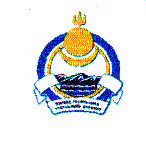 Совет депутатов муниципального образования сельское поселение «Иволгинское»Иволгинского района Республики Бурятия671050, Республика Бурятия, Иволгинский район, с. Иволгинск ул.Ленина, 23Тел. 8(30140)41067,  факс 8(30140)41065РЕШЕНИЕот «___» марта 2021 года	№                                                  c. Иволгинск «О внесении изменений и дополнений в Устав муниципального образования сельское поселение «Иволгинское» Иволгинского района Республики Бурятия.    В соответствии с ФЗ №241-ФЗ, №464-ФЗ внесены изменения в ч.1 ст 14.1 ФЗ №131 ФЗ «Об общих принципах организации местного самоуправления в Российской Федерации»    В соответствие с ФЗ №148 от 24.04.2020г. внесены изменения в ч.5 ст.40 ФЗ №131 ФЗ «Об общих принципах организации местного самоуправления в Российской Федерации»В соответствие с ФЗ №432 от 16.12.2019г. внесены изменения в ч.7 ст.40 ФЗ №131 ФЗ «Об общих принципах организации местного самоуправления в Российской Федерации»Руководствуясь Федеральным законом от 06.10.2003 № 131-ФЗ «Об общих принципах организации местного самоуправления в Российской Федерации», Уставом муниципального образования сельского поселения «Иволгинское», в целях приведения Устава муниципального образования сельское поселение «Иволгинское» в соответствие с действующим законодательством, Совет депутатов муниципального образования сельское поселение «Иволгинское»,РЕШИЛ:Внести изменения и дополнения в Устав муниципального образования сельское поселение «Иволгинское» Иволгинского района Республики Бурятия, (Приложение 1)Обнародовать проект муниципального правового акта о внесении изменений и дополнений в Устав муниципального образования   сельское поселение «Иволгинское» на стендах учреждений и организаций сельского поселения и разместить на официальном сайте МО СП «Иволгинское».Глава муниципального образованиясельское поселение «Иволгинское»                            	       А.Ц.МункуевПриложение №1РЕШИЛ:Внести в Устав №178 от 26 марта 2018г. муниципального образования сельское поселение «Иволгинское» Иволгинского района Республики Бурятия, следующие изменения:1.1  Дополнить часть 1 ст.3 пунктом 17,18 следующего содержания:	17) предоставление сотруднику, замещающему должность участкового уполномоченного полиции и членам его семьи жилого помещения на период замещения сотрудником указанной должности.18) осуществление мероприятий по оказанию помощи лицам, находящимся в состоянии алкогольного, наркотического или иного токсического опьянения. 1.2 Дополнить ст.25 пунктом 19:19) "Депутату представительного органа муниципального образования для осуществления своих полномочий на непостоянной основе гарантируется сохранение места работы (должности) на период, продолжительность которого устанавливается уставом муниципального образования в соответствии с законом субъекта Российской Федерации и не может составлять в совокупности менее двух и более шести рабочих дней в месяц."Изложить  часть 6 статьи 25 Устава №178 от 26 марта 2018г. муниципального образования сельское поселение «Иволгинское» Иволгинского района Республики Бурятия  в новой редакции:Осуществляющие свои полномочия на постоянной основе депутат, член выборного органа местного самоуправления, выборное должностное лицо местного самоуправления не вправе:1) заниматься предпринимательской деятельностью лично или через доверенных лиц;2) участвовать в управлении коммерческой или некоммерческой организацией, за исключением следующих случаев:а) участие на безвозмездной основе в управлении политической партией, органом профессионального союза, в том числе выборным органом первичной профсоюзной организации, созданной в органе местного самоуправления, аппарате избирательной комиссии муниципального образования, участие в съезде (конференции) или общем собрании иной общественной организации, жилищного, жилищно-строительного, гаражного кооперативов, товарищества собственников недвижимости;б) участие на безвозмездной основе в управлении некоммерческой организацией (кроме участия в управлении политической партией, органом профессионального союза, в том числе выборным органом первичной профсоюзной организации, созданной в органе местного самоуправления, аппарате избирательной комиссии муниципального образования, участия в съезде (конференции) или общем собрании иной общественной организации, жилищного, жилищно-строительного, гаражного кооперативов, товарищества собственников недвижимости) с предварительным уведомлением высшего должностного лица субъекта Российской Федерации (руководителя высшего исполнительного органа государственной власти субъекта Российской Федерации) в порядке, установленном законом субъекта Российской Федерации;в) представление на безвозмездной основе интересов муниципального образования в совете муниципальных образований субъекта Российской Федерации, иных объединениях муниципальных образований, а также в их органах управления;г) представление на безвозмездной основе интересов муниципального образования в органах управления и ревизионной комиссии организации, учредителем (акционером, участником) которой является муниципальное образование, в соответствии с муниципальными правовыми актами, определяющими порядок осуществления от имени муниципального образования полномочий учредителя организации либо порядок управления находящимися в муниципальной собственности акциями (долями в уставном капитале);д) иные случаи, предусмотренные федеральными законами;3) заниматься иной оплачиваемой деятельностью, за исключением преподавательской, научной и иной творческой деятельности. При этом преподавательская, научная и иная творческая деятельность не может финансироваться исключительно за счет средств иностранных государств, международных и иностранных организаций, иностранных граждан и лиц без гражданства, если иное не предусмотрено международным договором Российской Федерации или законодательством Российской Федерации;4) входить в состав органов управления, попечительских или наблюдательных советов, иных органов иностранных некоммерческих неправительственных организаций и действующих на территории Российской Федерации их структурных подразделений, если иное не предусмотрено международным договором Российской Федерации или законодательством Российской Федерации. 2. В порядке, установленном Федеральным законом от 21.07.2005 № 97-ФЗ «О государственной регистрации уставов муниципальных образований» в 15-ти дневный срок представить муниципальный правовой акт о внесении изменений и дополнений в Устав на государственную регистрацию.3. Обнародовать зарегистрированный муниципальный правовой акт о внесении изменений и дополнений в Устав муниципального образования сельское поселение «Иволгинское» в течение 7 дней со дня его поступления из территориального органа уполномоченного федерального органа исполнительной власти в сфере регистрации уставов муниципальных образований. 4. В десятидневный срок после обнародования направить информацию об обнародовании в территориальный орган уполномоченного федерального органа исполнительной власти в сфере регистрации уставов муниципальных образований.5. Контроль за исполнением настоящего решения оставляю за собой.Глава муниципального образованиясельское поселение «Иволгинское»                            	       А.Ц. Мункуев